VietnamVietnamVietnamVietnamApril 2023April 2023April 2023April 2023MondayTuesdayWednesdayThursdayFridaySaturdaySunday1234567891011121314151617181920212223Vietnam Book Day24252627282930Hung Kings CommemorationsDay of liberating the South for national reunificationNOTES: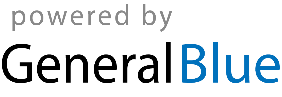 